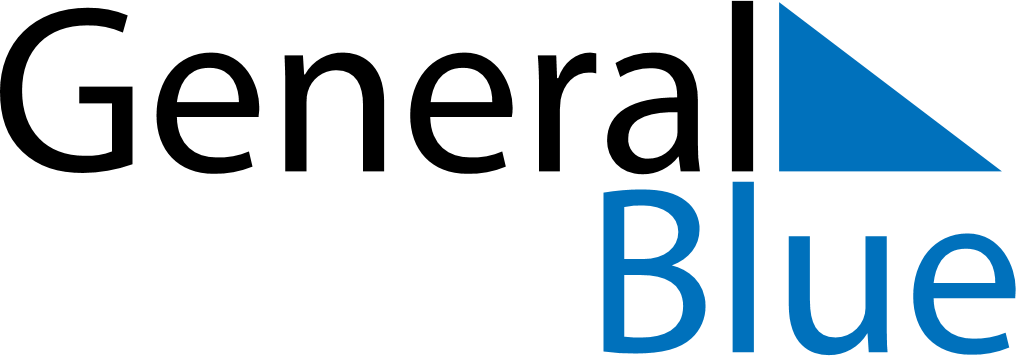 May 2024May 2024May 2024May 2024May 2024May 2024LatviaLatviaLatviaLatviaLatviaLatviaMondayTuesdayWednesdayThursdayFridaySaturdaySunday12345Labour DayRestoration of Independence day6789101112Restoration of Independence day (substitute day)Mother’s Day13141516171819202122232425262728293031NOTES